Jessica Tuffield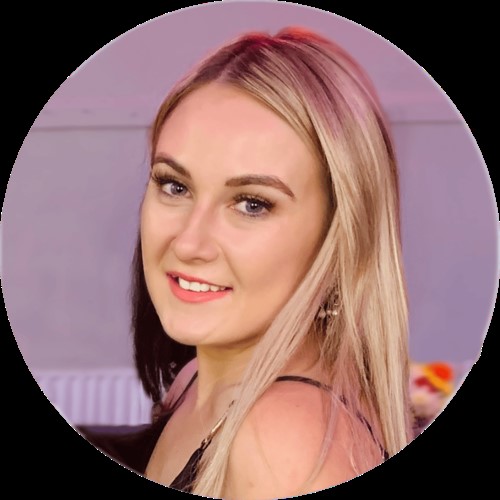 Patient representative, World Sepsis Day Ambassador, and UK Sepsis Trust Advocate. What began as a chest infection ended with almost losing my life to Sepsis. This was simply the beginning. I experienced Doctors and Nurses dismissing the Signs and Symptoms and was sent home to deteriorate further. 